PENGARUH PEMBAGIAN KERJA TERHADAP EFEKTIVITAS KERJA PADA DINAS PENATAAN RUANG KOTA BANDUNGDiajukan untuk Memenuhi Salah Satu Syarat dalamMenempuh Ujian Sidang Sarjana Strata Satu (S-1)Pada Program Studi Ilmu Administrasi PublikOleh:LISAN ANGGIA RUKMANA152010127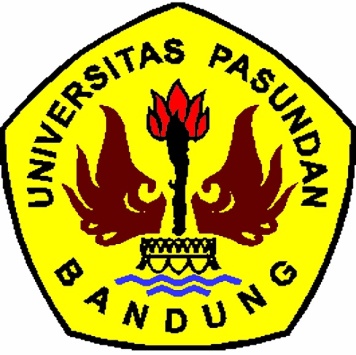 PROGRAM STUDI ILMU ADMINISTRASI PUBLIKFAKULTAS ILMU SOSIAL DAN ILMU POLITIKUNIVERSITAS PASUNDANBANDUNG2019